                                                                                                 ДР-Образец 5До Советот на докторски студии _________________СкопјеПредмет: Барање за формирање Комисија за оцена и одбрана на докторска дисертацијаСтудент: м-р _____________________досие број _______Го молам Советот на докторски студии на студиската програма _____________________ да го разгледа ова барање за формирање Комисија за оцена на докторската дисертација со наслов __________ __________________________________________________________, работена под менторство на проф. д-р __________________________ и до Наставно-научниот совет да даде предлог на членови на Комисијата, бидејќи имам остварено 60 кредити од обуката за стекнување генерички знаења и вештини за истражување, како и објавени __ труда. Темата со наведениот наслов ми беше одобрена на седницата на наставно-научниот совет на Факултетот одржана на ___________ година.	Со почит,   Ментор 								     Кандидат__________							            _______________	Прилог: - 5 примероци од дисертацијата - листа на реализирани обврски и копии од __ труда -извештај за плагијат -изјава од студентот дека трудот не е плагијат (образец 5.1)	-менторско мислење	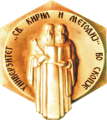 РЕПУБЛИКА СЕВЕРНА МАКЕДОНИЈАУниверзитет „Св. Кирил и Методиј” -Скопје Филозофски Факултет - СкопјеРЕПУБЛИКА СЕВЕРНА МАКЕДОНИЈАУниверзитет „Св. Кирил и Методиј” -Скопје Филозофски Факултет - Скопје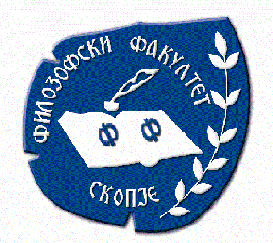                 Број:__________                Број:__________                Датум: _________г.                СКОПЈЕ                Датум: _________г.                СКОПЈЕ